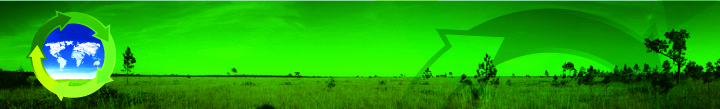 FORMAT D’ÉVALUATION DU STAGE DE FORMATION DES COACHES DE LA CONSERVATIONA) Évaluez SVP les points suivants: B) SVP, répondez aux questions suivantes:J’aurais voulu avoir eu plus de temps à ces sujets du programme :J’aurais voulu avoir eu moins de temps à ces sujets du programme :Les installations - Ont-elles fonctionné correctement? Étiez-vous en mesure d'apprendre et de bien vous reposer? Si non, pourquoi pas?Qu’est-ce que vous aviez aimez le mieux dans ce stage?Qu’est-ce que vous avez aimez le moins?Y a-t-il autre chose à nous partager?QuestionVotre note(5 veut dire « parfaitement d’accord », 1 veut dire « en total désaccord »)1. Les devoirs étaient utiles 2. J’avais les connaissances et compétences nécessaires pour participer à ce stage3. J’ai compris les objectifs du stage4. Le stage a atteint ses objectifs5. Les activités m’ont offert une bonne pratique et des commentaires constructifs 6. Les présentations étaient claires et exhaustives 7. Le cahier d’information était utile8. Les Normes ouvertes sont importantes pour mon travail9. J’ai tout ce qu’il faut pour appliquer cette méthode de façon efficace 10. Je vais utiliser la plupart des connaissances apprises 